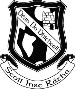 The school may need to implement contingency arrangements which may impact on the mid-term or Easter break if the school has been affected by extensive or prolonged school closures(eg Due to weather) PLEASE NOTE THAT SCHOOL WILL CLOSE AT 12.15 PM ON 22ND DECEMBER, 22ND MARCH AND 27TH JUNE                 2023-2024 Little Island NS                          2023-2024 Little Island NS                          2023-2024 Little Island NS                          2023-2024 Little Island NS                          2023-2024 Little Island NS                          2023-2024 Little Island NS                          2023-2024 Little Island NS                          2023-2024 Little Island NS                          2023-2024 Little Island NS                          2023-2024 Little Island NS                          2023-2024 Little Island NS                          2023-2024 Little Island NS                          2023-2024 Little Island NS                          2023-2024 Little Island NS                          2023-2024 Little Island NS                          2023-2024 Little Island NS                          2023-2024 Little Island NS                          2023-2024 Little Island NS                          2023-2024 Little Island NS                          2023-2024 Little Island NS                          2023-2024 Little Island NS                          2023-2024 Little Island NS                          2023-2024 Little Island NS                          2023-2024 Little Island NS         August 2023August 2023August 2023August 2023August 2023August 2023August 2023September 2023September 2023September 2023September 2023September 2023September 2023September 2023October 2023October 2023October 2023October 2023October 2023October 2023October 2023November 2023November 2023November 2023November 2023November 2023November 2023November 2023SuMoTuWeThFrSaSuMoTuWeThFrSaSuMoTuWeThFrSaSuMoTuWeThFrSa121234567123434567898910111213145678910111011121314151615161718192021121314151617181718192021222322232425262728192021222324253031242526272829302930312627282930December 2023December 2023December 2023December 2023December 2023December 2023December 2023January 2024January 2024January 2024January 2024January 2024January 2024January 2024February 2024February 2024February 2024February 2024February 2024February 2024February 2024March 2024March 2024March 2024March 2024March 2024March 2024March 2024SuMoTuWeThFrSaSuMoTuWeThFrSaSuMoTuWeThFrSaSuMoTuWeThFrSa1212345612312345678978910111213456789103456789101112131415161415161718192011121314151617101112131415161718192021222321222324252627181920212223241718192021222324252627282930282930312526272829242526272829303131April 2024April 2024April 2024April 2024April 2024April 2024April 2024May 2024May 2024May 2024May 2024May 2024May 2024May 2024June 2024June 2024June 2024June 2024June 2024June 2024June 2024SuMoTuWeThFrSaSuMoTuWeThFrSaSuMoTuWeThFrSa12345612341789101112135678910112345678141516171819201213141516171891011121314152122232425262719202122232425161718192021222829302627282930312324252627